Карта самоконтроля
Оцени  знаком «+»Лист самооценки
Оцени  знаком «+»Источники графики 
http://img3.imgbb.ru/f/6/3/f636a305f4e369fc1236542034cfe689.png Львёнок и Черепахаhttp://cs624531.vk.me/v624531723/161a5/m9e4HN7otuE.jpg  Крокодил Гена http://skazka1dou.ucoz.ru/cheburashka.png  Чебурашка  http://img3.proshkolu.ru/content/media/pic/std/2000000/1890000/1889210-44b979069572f9b4.jpg   Карлсон  http://frolschool.ucoz.ru/graffiti/104256806_otr012.png Кот Леопольд Виды заданийМои результатыВсё верноБыли небольшие ошибкиБыло много ошибокУстный счёт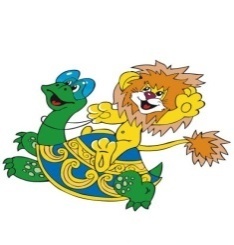 Составление таблицы умножения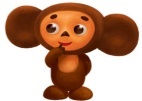 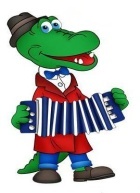 Решение примеров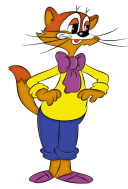 Решение задач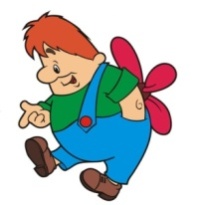 Я хорошо работал (а), мне всё понятно!Лишь кое-что чуть-чуть неясно.Ещё придётся потрудиться.	Да, трудно всё-таки учиться…	